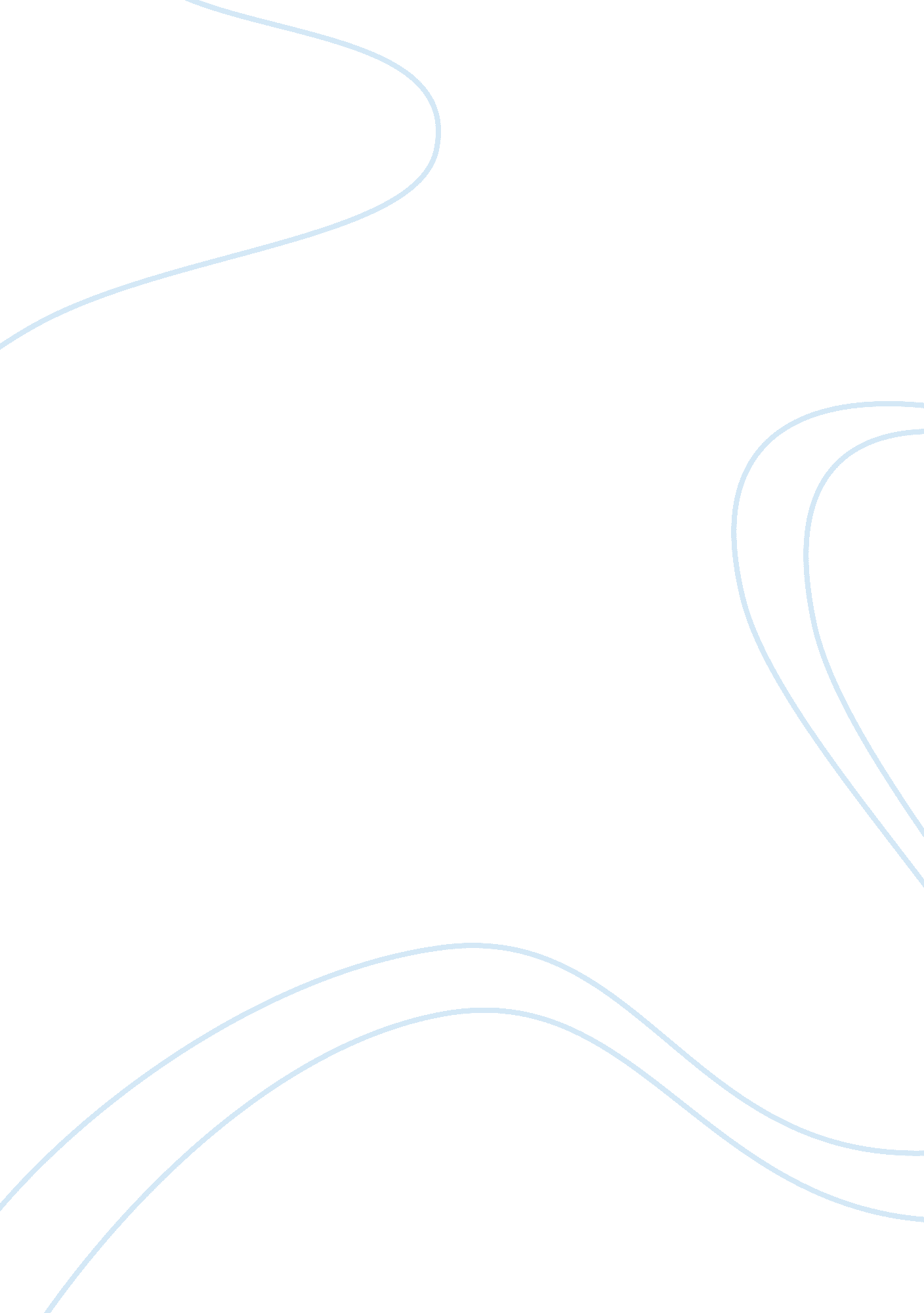 Media and freedom of speech and expression assignment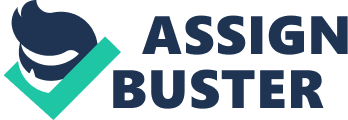 Media And Freedom Of Expression India is one of the greatest democratic country in the world, which is based on the three pillars: Executive, Legislature and Judiciary. These three pillars monitor to each other, but now a days the Media is playing a role of the fourth pillar of democracy, which keeps eyes on these three pillars. Journalism, plays a key role in media. It delivers all the information of current affairs and in the country and world. Our constitution gives us Right To Freedom Of Speech And Expression by Article 19. On the basis of this article media also expresses its view grading current affairs and try to raise public voice against unfair government rule. Also, Article 19 of the Universal Declaration Of Human Rights (UDDER), guarantees right to freedom of expression as, “ Everyone has right to freedom of opinion and expression, this right includes the right to hold opinions without interference and to seek, receive and impart information and ideas through our media and regardless of frontiers. ” A day by day development in science and satellite technology, media has reached directly to the people and to the whole world. It means live elects of current affairs, parliamentary work, sports, events we can watch directly at home due to the media with the help of satellite technology. We can watch through news channels how our Amp’s are raising questions regarding the welfare of people or whether they are doing so or not? If any politician or any person who has higher authority misuses their power, then media always try to discover truth by their sting operation and many such other methods. Because of same public image of a person gets ruined and it results into increased rate of attacks of on the media persons. We have lost our prominent journalist, J. Dye in such attack as he was killed by those people who were afraid of him. The Question is, is such attacks on media persons causing threat to their freedom of speech and expression? The answer is definitely yes. If such attacks continue occurring then how a common man will dare to discover truth with the help of Right to Information? Cause media person have a threat of their camera and news channels but a common man do not have any such platform to raise his voice. Hence, our government is in a process of making law to punish those people who are involved in such attacks. Sometimes these media people behave unconsciously. They speak or write in a such a way that the feeling of any particular community will get hurt. They don’t do it with motivation but it happens. If any political leader or party is playing a political game, then this media gives them attention at a such great extent that group of people may get hurt by their statements. Though constitution has given us right to freedom of speech and expression but it has to be used wisely. It should not be used in a such a way that it may cause threat to the unity of the country. 